Timber	bridge	replacementsDalbyNoise notice – September 2019Queensland Rail is replacing 18 timber rail bridges between Ipswich and Chinchilla with more durable steel structures, to improve the safety and reliability of our network.Continuous works will be undertaken, during a scheduled track closure in September, to replace a timber bridge over Myall Creek located approximately 290 metres west of Oakwood Street and the Dalby Monumental Cemetery (refer to map overleaf). To minimise impacts for our customers, these works will be undertaken on a 24-hour basis while there are no services using the rail line.Overview of workEvery effort will be made to carry out these works with minimal disruption to our neighbours. We thank you for your patience during these works.For further information, please contact (07) 3072 1070 or email communityengagement@qr.com.auDalby timber rail bridge location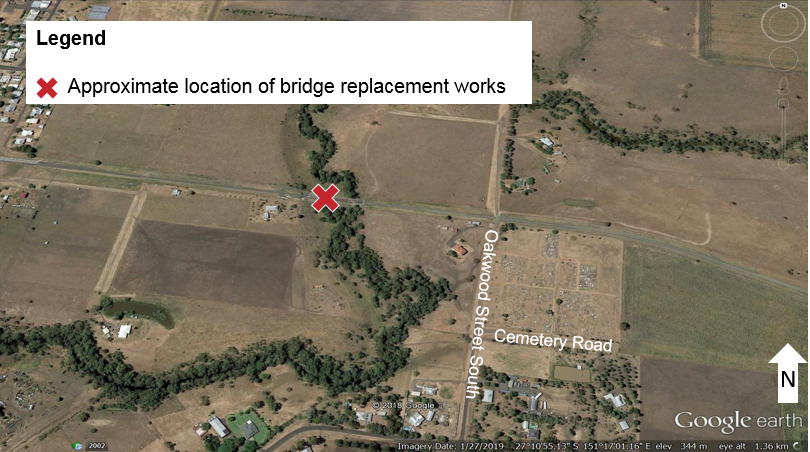 LocationDates and hours of workType of work and impactsRail bridges parallel to Pike Street, approx. 290m west of Oakwood Street South and the Dalby Monumental Cemetery.3am Saturday 7 to 6pm Tuesday 10 September 2019Continuous works.Site preparation works including piling, delivery of materials and installation of bridge supports.Removal of existing rail, ballast and bridge and installation of a new structure along with replacement of rail and ballast.This includes the use of:heavy machinery including a crane, piling rig, excavator and trucks with reversing beepers and flashing lightshand tools including welding equipmenta generator and lighting towers.